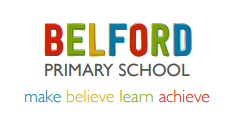 Autumn Term 2019Issue 3    25.10.19Autumn Term 2019Issue 3    25.10.19Hedgehog Excitement in Class 1Class 1 children welcomed a very spiky visitor into their classroom on Monday; a small and very friendly hedgehog!  Kay, a volunteer from the Swan Trust, came to talk to the children about how to have a hedgehog friendly garden. The children listened beautifully and have created their very own hedgehog friendly space and nest in their outdoor area.   Hedgehog Excitement in Class 1Class 1 children welcomed a very spiky visitor into their classroom on Monday; a small and very friendly hedgehog!  Kay, a volunteer from the Swan Trust, came to talk to the children about how to have a hedgehog friendly garden. The children listened beautifully and have created their very own hedgehog friendly space and nest in their outdoor area.   Extreme Reading!Half Term Reading Challenge  This half term holiday we would like the children to take a photographs of themselves reading in interesting places eg. On the beach, in a den, in the garden, at a castle.  Please could they bring their photos into school after the holiday. There will be a prize for the most interesting photo from each class and we will make a display of all the photos to share with the whole school.Extreme Reading!Half Term Reading Challenge  This half term holiday we would like the children to take a photographs of themselves reading in interesting places eg. On the beach, in a den, in the garden, at a castle.  Please could they bring their photos into school after the holiday. There will be a prize for the most interesting photo from each class and we will make a display of all the photos to share with the whole school.Class 3 Visit to The Sill, Hexham. On Thursday 17th October, class 3 children enjoyed a day at The Sill in Hexham. They learnt how to be an archaeologist and met a Stone Age man! The children were able to handle Stone Age artefacts, create their very own cave art, grind flour with stones and learnt about important archaeological sites in the North East.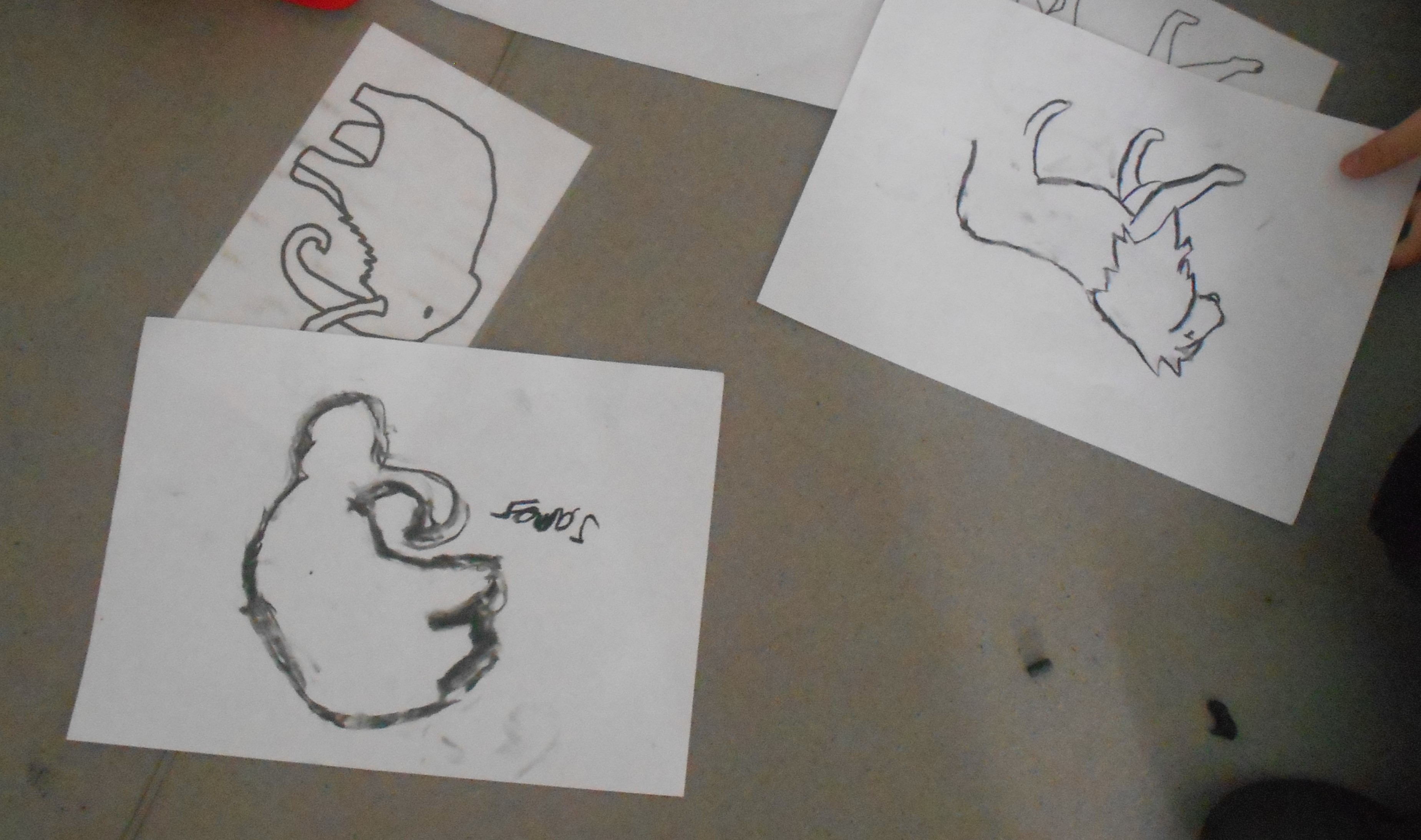 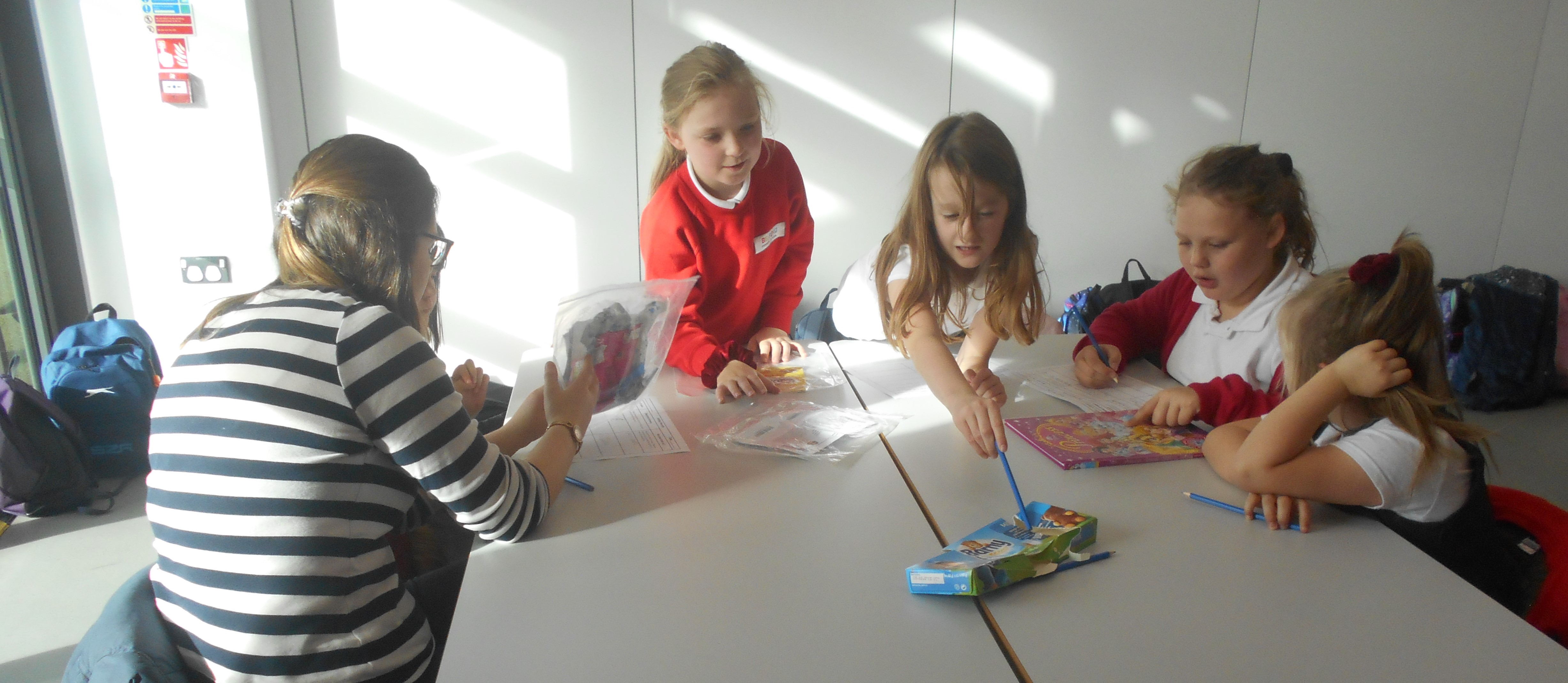 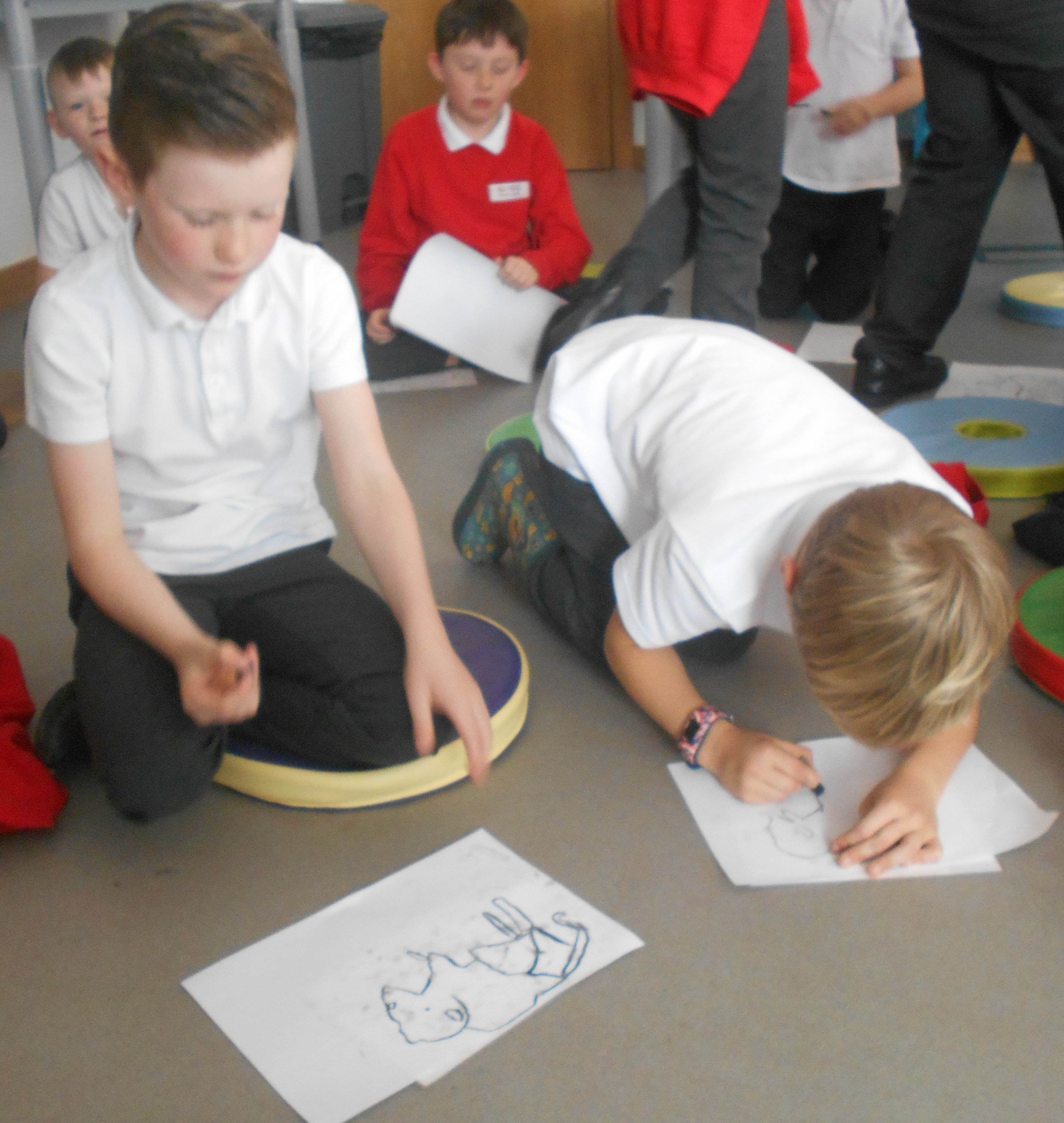 Class 3 Visit to The Sill, Hexham. On Thursday 17th October, class 3 children enjoyed a day at The Sill in Hexham. They learnt how to be an archaeologist and met a Stone Age man! The children were able to handle Stone Age artefacts, create their very own cave art, grind flour with stones and learnt about important archaeological sites in the North East.Class 3 Visit to The Sill, Hexham. On Thursday 17th October, class 3 children enjoyed a day at The Sill in Hexham. They learnt how to be an archaeologist and met a Stone Age man! The children were able to handle Stone Age artefacts, create their very own cave art, grind flour with stones and learnt about important archaeological sites in the North East.Class 3 Visit to The Sill, Hexham. On Thursday 17th October, class 3 children enjoyed a day at The Sill in Hexham. They learnt how to be an archaeologist and met a Stone Age man! The children were able to handle Stone Age artefacts, create their very own cave art, grind flour with stones and learnt about important archaeological sites in the North East. Class 1 Stay and PlayThank you to all the parents and family members who came to stay and play with the children in class 1 this morning. Great fun was had by all!  Parent Consultation EveningThank you to all the parents and carers that came along to our parent consulation evening on Wednesday this week. It was lovely to see so many of you in school. We hope you found the evening informative and useful. Parent Consultation EveningThank you to all the parents and carers that came along to our parent consulation evening on Wednesday this week. It was lovely to see so many of you in school. We hope you found the evening informative and useful. Parent Consultation EveningThank you to all the parents and carers that came along to our parent consulation evening on Wednesday this week. It was lovely to see so many of you in school. We hope you found the evening informative and useful. Class 3 Family AssemblyOur thanks to Class 3 and Mrs Ferguson for their wonderful assembly this morning. They have certainly learnt an awful lot about the Stone Age. The children shared their knowledge with confidence and did some fantastic singing.  Well done! Dates for the diary:Monday 4th NovemberTraining Day for StaffTuesday 5th NovemberReturn to school for childrenWednesday 6th -8th NovemberClass 4 residential to KielderMonday 11th NovemberWhole School and Family Remembrance Service. St Mary’s Church, Belford.10.30-11.10am.Parents, carers and grandparents are very welcome to join us in the church at 10.30am.Wednesday 20th NovemberDrop-in session for Operation Encompass.3-4pm Friday 22nd NovemberFriends of BelfordLadies shopping evening. Information to follow.Wednesday 11th DecemberClass 3 and 4 Christmas Production.2pm in the school hall. All are welcome to come and watch.Dates for the diary:Monday 4th NovemberTraining Day for StaffTuesday 5th NovemberReturn to school for childrenWednesday 6th -8th NovemberClass 4 residential to KielderMonday 11th NovemberWhole School and Family Remembrance Service. St Mary’s Church, Belford.10.30-11.10am.Parents, carers and grandparents are very welcome to join us in the church at 10.30am.Wednesday 20th NovemberDrop-in session for Operation Encompass.3-4pm Friday 22nd NovemberFriends of BelfordLadies shopping evening. Information to follow.Wednesday 11th DecemberClass 3 and 4 Christmas Production.2pm in the school hall. All are welcome to come and watch.Dates continued:Friday 13th DecemberClass 1 and 2 Nativity.9.30amAll are welcome to come and watch.Monday 16th DecemberClass 1,2, 3 and 4 Family Christmas Craft Afternoon2.00-3.15pmCome along and enjoy making Christmas crafts with your childrenTuesday 17th DecemberPantomime dayWednesday 18th DecemberClass 4 visit to Centre for LifeWednesday 18th DecemberChristmas party afternoon for Class 2 and 3. Thursday 19th December Nursery and Class 1 party morning. Thursday 19th DecemberChristmas Dinner and Christmas Jumper Day (this has moved from the 18th). Thursday 19th DecemberFamily Bingo from 3.30pmFriday 20th DecemberChristmas Carol ServiceSt Mary’s Church  9.30-10.30amFriday 20th DecemberBreak up for ChristmasMonday 6th JanuaryBack to schoolClass 4 RecordersClass 4 continue to enjoy their recorder lessons each Tuesday afternoon.They will be performing Christmas songs at the Bell View Day Care Centre on Monday 16th December.  Dates for the diary:Monday 4th NovemberTraining Day for StaffTuesday 5th NovemberReturn to school for childrenWednesday 6th -8th NovemberClass 4 residential to KielderMonday 11th NovemberWhole School and Family Remembrance Service. St Mary’s Church, Belford.10.30-11.10am.Parents, carers and grandparents are very welcome to join us in the church at 10.30am.Wednesday 20th NovemberDrop-in session for Operation Encompass.3-4pm Friday 22nd NovemberFriends of BelfordLadies shopping evening. Information to follow.Wednesday 11th DecemberClass 3 and 4 Christmas Production.2pm in the school hall. All are welcome to come and watch.Dates for the diary:Monday 4th NovemberTraining Day for StaffTuesday 5th NovemberReturn to school for childrenWednesday 6th -8th NovemberClass 4 residential to KielderMonday 11th NovemberWhole School and Family Remembrance Service. St Mary’s Church, Belford.10.30-11.10am.Parents, carers and grandparents are very welcome to join us in the church at 10.30am.Wednesday 20th NovemberDrop-in session for Operation Encompass.3-4pm Friday 22nd NovemberFriends of BelfordLadies shopping evening. Information to follow.Wednesday 11th DecemberClass 3 and 4 Christmas Production.2pm in the school hall. All are welcome to come and watch.Dates continued:Friday 13th DecemberClass 1 and 2 Nativity.9.30amAll are welcome to come and watch.Monday 16th DecemberClass 1,2, 3 and 4 Family Christmas Craft Afternoon2.00-3.15pmCome along and enjoy making Christmas crafts with your childrenTuesday 17th DecemberPantomime dayWednesday 18th DecemberClass 4 visit to Centre for LifeWednesday 18th DecemberChristmas party afternoon for Class 2 and 3. Thursday 19th December Nursery and Class 1 party morning. Thursday 19th DecemberChristmas Dinner and Christmas Jumper Day (this has moved from the 18th). Thursday 19th DecemberFamily Bingo from 3.30pmFriday 20th DecemberChristmas Carol ServiceSt Mary’s Church  9.30-10.30amFriday 20th DecemberBreak up for ChristmasMonday 6th JanuaryBack to schoolA Thank You from Bell ViewWe received a letter this week from the Bell View Day Care Centre, thanking us for  the Harvest Festival food that was very kindly donated by our families and staff. The clients at the centre were delighted that we had thought of them and took the produce home with them.  The Food Bank were also grateful for our contributions. Food was taken to the collection point at the Co-op in Belford and to Sainsburys in Alnwick. Dates for the diary:Monday 4th NovemberTraining Day for StaffTuesday 5th NovemberReturn to school for childrenWednesday 6th -8th NovemberClass 4 residential to KielderMonday 11th NovemberWhole School and Family Remembrance Service. St Mary’s Church, Belford.10.30-11.10am.Parents, carers and grandparents are very welcome to join us in the church at 10.30am.Wednesday 20th NovemberDrop-in session for Operation Encompass.3-4pm Friday 22nd NovemberFriends of BelfordLadies shopping evening. Information to follow.Wednesday 11th DecemberClass 3 and 4 Christmas Production.2pm in the school hall. All are welcome to come and watch.Dates for the diary:Monday 4th NovemberTraining Day for StaffTuesday 5th NovemberReturn to school for childrenWednesday 6th -8th NovemberClass 4 residential to KielderMonday 11th NovemberWhole School and Family Remembrance Service. St Mary’s Church, Belford.10.30-11.10am.Parents, carers and grandparents are very welcome to join us in the church at 10.30am.Wednesday 20th NovemberDrop-in session for Operation Encompass.3-4pm Friday 22nd NovemberFriends of BelfordLadies shopping evening. Information to follow.Wednesday 11th DecemberClass 3 and 4 Christmas Production.2pm in the school hall. All are welcome to come and watch.Dates continued:Friday 13th DecemberClass 1 and 2 Nativity.9.30amAll are welcome to come and watch.Monday 16th DecemberClass 1,2, 3 and 4 Family Christmas Craft Afternoon2.00-3.15pmCome along and enjoy making Christmas crafts with your childrenTuesday 17th DecemberPantomime dayWednesday 18th DecemberClass 4 visit to Centre for LifeWednesday 18th DecemberChristmas party afternoon for Class 2 and 3. Thursday 19th December Nursery and Class 1 party morning. Thursday 19th DecemberChristmas Dinner and Christmas Jumper Day (this has moved from the 18th). Thursday 19th DecemberFamily Bingo from 3.30pmFriday 20th DecemberChristmas Carol ServiceSt Mary’s Church  9.30-10.30amFriday 20th DecemberBreak up for ChristmasMonday 6th JanuaryBack to school